T.C.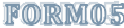 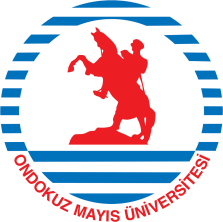 ONDOKUZ MAYIS ÜNİVERSİTESİ HAYVAN DENEYLERİ YEREL ETİK KURULUHAYVANLARDA ARAŞTIRMA YAPILAN YERİN YASAL YETKİLİSİ İÇİN	cBİLGİLENDİRİLMİŞ ONAM VE İZİN BELGESİBAŞVURU TARİHİ:BAŞVURU TARİHİ:PROJE KABUL NO:PROJE BAŞLIĞI:YÜRÜTÜCÜ:	YÜRÜTÜCÜ:	TC NO:E-POSTA:@omu.edu.trMOBİL TEL NO:MOBİL TEL NO:KURUM:İÇ HAT TEL NO:İÇ HAT TEL NO:PROJE AMACI: (Lütfen bu bölümün, uzman olmayan kişilerce de okunacağını unutmayınız 300 kelimeyi geçmesin):PROJE AMACI: (Lütfen bu bölümün, uzman olmayan kişilerce de okunacağını unutmayınız 300 kelimeyi geçmesin):PROJENİN ÖNEMİ ve YERİ: (Projenin getireceği yenilikler ve sonuçları, bunların uygulanabilirliği, vb. konularının literatürdeki yeri. 500 kelimeyi geçmeyecek şekilde düzenleyiniz):PROJENİN ÖNEMİ ve YERİ: (Projenin getireceği yenilikler ve sonuçları, bunların uygulanabilirliği, vb. konularının literatürdeki yeri. 500 kelimeyi geçmeyecek şekilde düzenleyiniz):MATERYAL VE METOD: (Hayvanlarda uygulanacak olan işlemleri gerekçeli ve detaylı olarak belirtiniz)MATERYAL VE METOD: (Hayvanlarda uygulanacak olan işlemleri gerekçeli ve detaylı olarak belirtiniz)BAŞLAMA TARİHİ:	BİTİŞ TARİHİ:	SÜRE:BAŞLAMA TARİHİ:	BİTİŞ TARİHİ:	SÜRE:BAŞLAMA TARİHİ:	BİTİŞ TARİHİ:	SÜRE:BAŞLAMA TARİHİ:	BİTİŞ TARİHİ:	SÜRE:BAŞLAMA TARİHİ:	BİTİŞ TARİHİ:	SÜRE:BAŞLAMA TARİHİ:	BİTİŞ TARİHİ:	SÜRE:DENEY HAYVANININ TANIMLANMASIDENEY HAYVANININ TANIMLANMASIDENEY HAYVANININ TANIMLANMASIDENEY HAYVANININ TANIMLANMASIDENEY HAYVANININ TANIMLANMASIDENEY HAYVANININ TANIMLANMASISahipli Hayvan Tü r/Irk/Cins/Sahipli Hayvan Tü r/Irk/Cins/Sahipli Hayvan Tü r/Irk/Cins/YaşCinsiyetSayıDENEYSEL UYGULAMA YERİ ve SÜRESİDENEYSEL UYGULAMA YERİ ve SÜRESİDENEYSEL UYGULAMA YERİ ve SÜRESİDENEYSEL UYGULAMA YERİ ve SÜRESİDENEYSEL UYGULAMA YERİ ve SÜRESİDENEYSEL UYGULAMA YERİ ve SÜRESİADRES(LER):SÜRE(LER):DENEY HAYVANINA YAPILACAK UYGULAMANIN DETAYLI AÇIKLAMASIDENEY HAYVANINA YAPILACAK UYGULAMANIN DETAYLI AÇIKLAMASIDENEY HAYVANINA YAPILACAK UYGULAMANIN DETAYLI AÇIKLAMASIDENEY HAYVANINA YAPILACAK UYGULAMANIN DETAYLI AÇIKLAMASIDENEY HAYVANINA YAPILACAK UYGULAMANIN DETAYLI AÇIKLAMASIDENEY HAYVANINA YAPILACAK UYGULAMANIN DETAYLI AÇIKLAMASIDENEY HAYVANINA YAPILACAK UYGULAMANIN TEHLİKESİ-RİSK ORANLARI ve MUHTEMEL SONUÇLARIDENEY HAYVANINA YAPILACAK UYGULAMANIN TEHLİKESİ-RİSK ORANLARI ve MUHTEMEL SONUÇLARIİZİN ONAYIDEHAM haricinde hayvanlarında araştırma proje başvurusu öncesinde çalışma yerinini yasal yetkilisinin izin ve onam formu imzalatılmalıdır. İmzalı Onam formları, taratıldıktan sonra proje başvurusuna eklenecektir.Hayvanlar üzerinde yapılması planlanan, yukarıda anlatılan araştırma amaçlı işlemlerini, riskleri ve sonuçlarını okudum, yürütücünün bu araştırmayı yasal yetkilisi bulunduğum birimlerde yapmasına ve yaptırmasına rızamın olduğunu, hastanın tanı ve tedavisi için zorunlu laboratuvar testleri ve klinik uygulamalar hariç, araştırmaya temel oluşturan uygulama ve testler için hayvan sahibinden her hangi bir ücret talep etmeyeceğimizi kabul ve beyan ederiz.Adresi: Ondokuz Mayıs Üniversitesi Veteriner FakültesiEğitim Araştırma Hastanesi	     imza Adı SOYADIKurupelit Kampüsü, 55139 Atakum / SAMSUN		Çalışma Yeri Yasal YetkilisiTel:	+90 362 457 67 67Hayvanlar üzerinde yapılması planlanan, yukarıda anlatılan araştırma amaçlı işlemlerini, riskleri ve sonuçlarını okudum, yürütücünün bu araştırmayı yasal yetkilisi bulunduğum birimlerde yapmasına ve yaptırmasına rızamın olduğunu, hastanın tanı ve tedavisi için zorunlu laboratuvar testleri ve klinik uygulamalar hariç, araştırmaya temel oluşturan uygulama ve testler için hayvan sahibinden her hangi bir ücret talep etmeyeceğimizi kabul ve beyan ederiz.Adresi: Ondokuz Mayıs Üniversitesi Veteriner FakültesiEğitim Araştırma Hastanesi	     imza Adı SOYADIKurupelit Kampüsü, 55139 Atakum / SAMSUN		Çalışma Yeri Yasal YetkilisiTel:	+90 362 457 67 67